Turtles Class Humanities  HomeworkDue 21st May 2019Our humanities topic this term is based on Florence Nightingale. We will be learning about Florence as a historical figure and the impact that her work has had on our lives today. In our art lessons you will be completing self-portraits. For your topic homework we would like you to create a portrait of someone famous - you can use any material that you like. Can you explain why they are famous? 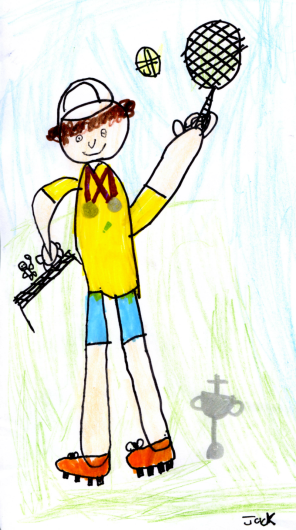 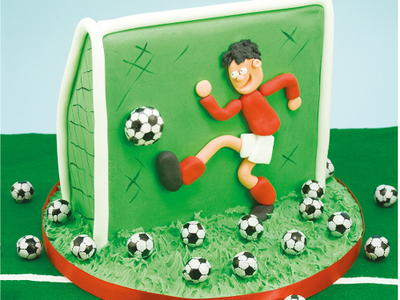 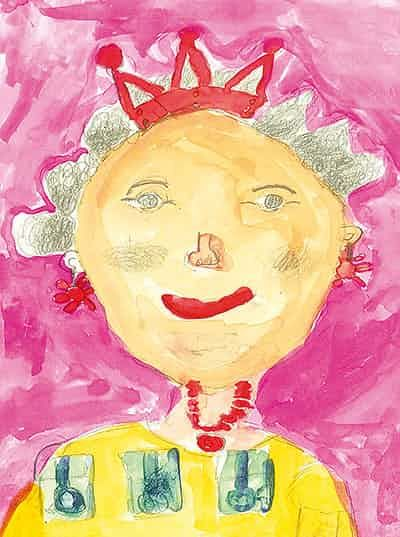 